Таблица 1.Характеристики ОХВ и вспомогательные коэффициенты для определения глубин зон заражения.В графах 10 – 14 в числителе значения К7 – для первичного облака, в знаменателе – для вторичного.
Таблица 2Определение степени вертикальной устойчивости воздуха по прогнозу погоды.ИН – инверсия; ИЗ – изотермия; К – конвекция (в скобках – при снежном покрове).
Таблица 3Значение коэффициента К4 в зависимости от скорости ветраТаблица 4Глубины зон возможного заражения СДЯВ, км.Таблица 5Скорость переноса переднего фронта облака ЗВ в зависимости от скорости ветра.Таблица 6Угловые размеры зоны возможного заражения СДЯВ в зависимости от скорости ветра u. 
№№Наименование СДЯВПлотность СДЯВ, т/м3Плотность СДЯВ, т/м3t кипения, °СПороговая токсодоза, мг·мин/лЗначения вспомогательных коэффициентовЗначения вспомогательных коэффициентовЗначения вспомогательных коэффициентовЗначения вспомогательных коэффициентовЗначения вспомогательных коэффициентовЗначения вспомогательных коэффициентовЗначения вспомогательных коэффициентовЗначения вспомогательных коэффициентов
№№Наименование СДЯВгазж–тьt кипения, °СПороговая токсодоза, мг·мин/лK1K2K3К7 (газ/жидкость)К7 (газ/жидкость)К7 (газ/жидкость)К7 (газ/жидкость)К7 (газ/жидкость)
№№Наименование СДЯВгазж–тьt кипения, °СПороговая токсодоза, мг·мин/лK1K2K3для
–40°Сдля
–20°Сдля
0°Сдля
20°Сдля
40°С12345678910111213142Аммиак0,00080,681-33,42150,180,0250,040
0,90,3
10,6
11
11,4
129Хлор0,00321,553-34,10,60,180,0521,00
0,9 0,3
10,6
11
11,4
1Скорость ветра, м/сНочьНочьУтроУтроДеньДеньВечерВечерСкорость ветра, м/сясно, перем. облачн.сплошная облачн.ясно, перем. облачнсплошная облачн.ясно, перем. облачнсплошная облачн.ясно, перем. облачнсплошная облачн.<2ИНИЗИЗ(ИН)ИЗК(ИЗ)ИЗИНИЗ2-3,9ИНИЗИЗ(ИН)ИЗИЗИЗИЗ(ИН)ИЗ>4ИЗИЗИЗИЗИЗИЗИЗИЗСкорость ветра, м/с1234567891015К411.331.672.02.342.673.03.343.674.05.68Скорость ветра, м/сЭквивалентное количество Qэ СДЯВЭквивалентное количество Qэ СДЯВЭквивалентное количество Qэ СДЯВЭквивалентное количество Qэ СДЯВЭквивалентное количество Qэ СДЯВЭквивалентное количество Qэ СДЯВЭквивалентное количество Qэ СДЯВЭквивалентное количество Qэ СДЯВЭквивалентное количество Qэ СДЯВЭквивалентное количество Qэ СДЯВЭквивалентное количество Qэ СДЯВЭквивалентное количество Qэ СДЯВЭквивалентное количество Qэ СДЯВЭквивалентное количество Qэ СДЯВЭквивалентное количество Qэ СДЯВЭквивалентное количество Qэ СДЯВСкорость ветра, м/с0,010,050,10,51351020305070100300500100010,380,851,253,164,759,1812,5319,2029,5638,1352,6765,2381,9116623136320,260,590,841,922,845,357,2010,8316,4421,0228,7335,3544,0987,7912118930,22 0,480,681,532,173,995,347,9811,9415,1820,5925,5131,3061,4784,5013040,190,420,591,331,883,284,366,469,6212,1816,4320,0524,8048,1865,9210150,170,380,531,191,682,913,755,538,1910,3313,8816,8920,8240,1154,6783,6060,150,340,481,091,532,663,434,887,209,0612,1414,7918,1334,6747,0971,7070,140,320,451,001,422,463,174,496,488,1410,8713,1716,1730,7341,6163,1680,130,300,420,941,332,302,974,205,927,429,9011,9814,6827,7537,4956,7090,120,280,400,881,252,172,803,965,606,869,1211,0313,5025,3934,2451,60100,120,260,380,841,192,062,663,765,316,508,5010,2312,5423,4931,6147,53110,110,250,360,801,131,962,533,585,066,208,019,9111,7421,9129,4444,15120,110,240,340,761,081,882,423,434,855,947,679,0711,0620,5827,6141,30130,100,230,330,741,041,802,372,294,665,707,378,7210,4819,4526,0438,90140,100,220,320,711,001,742,243,174,495,507,108,4010,0418,4624,6936,81150,100,220,310,690,971,682,173,074,345,316,868,119,7017,6023,5034,98Скорость ветра, м/с123456789101112131415
Скорость переноса, км/чинверсияинверсияинверсияинверсияинверсияинверсияинверсияинверсияинверсияинверсияинверсияинверсияинверсияинверсияинверсия
Скорость переноса, км/ч5101621
Скорость переноса, км/чизотермияизотермияизотермияизотермияизотермияизотермияизотермияизотермияизотермияизотермияизотермияизотермияизотермияизотермияизотермия
Скорость переноса, км/ч61218242935414753596571768288
Скорость переноса, км/чконвекцияконвекцияконвекцияконвекцияконвекцияконвекцияконвекцияконвекцияконвекцияконвекцияконвекцияконвекцияконвекцияконвекцияконвекция
Скорость переноса, км/ч7142128u, м/с<0,50,6-11,1-2>2, град.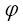 3601809045